SPROUGHTON PARISH COUNCILMembers of Sproughton Parish Council are hereby summoned to attend the Parish Council Meeting to be held in the Barley Room, the Tithe Barn, Lower Street, on Wednesday 11th September at 7pm to transact the business as set out below.AGENDAOPENING INCLUDING PUBLIC FORUMTO RECEIVE REPORTS FROM THE COUNTY AND DISTRICT COUNCILLORSAPOLOGIESCOUNCILLORS DECLARATIONS OF INTEREST RELEVANT TO ANY ITEM ON THE AGENDACONSIDERATION OF DISPENSATIONS FOR A PECUNIARY INTERESTRATIFICATION OF TEMPORARY CLERK APPOINTMENTMINUTES Councillors to consider and approve the minutes of the Parish Council meetings held on 14th & 28th August 2019 ACTION PLANParish Infrastructure Investment Plan: To review the list of items & consider publication to parish Joint Local Plan – Working Group: To consider next steps post JLP Parish MeetingNeighbourhood Plan: To consider feedback from Cllr Norman Housing Need Report: To agree next stepsParish Tree & TPO Survey: To consider next stepsFINANCEMonthly Payments – Councillors to approve this month’s paymentsMonthly Finance Report PLANNINGSubmission of details under Outline Planning Permission DC/17/05687 - Access, Appearance, Landscaping, Layout and Scale for a warehouse (Class B8) with ancillary office accommodation (Class B1), associated car parking, van storage, cycle parking, pedestrian access arrangements, landscaping and infrastructure. 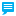 Plot 5 Sproughton Enterprise Park Sproughton Road Ipswich IP1 5BL. Application. No: DC/19/03371 | Received: Mon 15 Jul 2019 | Validated: Tue 16 Jul 2019 | Status: Awaiting decision Taylor Wimpey Phase 2: To consider approach to upcoming exhibitionPigeon: Land Nth of Burstall Lane & West of Loraine Way: To consider further meeting with Babergh Planning & PigeonBURIAL GROUNDANY NEW REQUESTS? ONLY QU ABOUT DIMENSIONS OF 2nd STONEREPORTS FROM COMMITTEES AND RELEVANT GROUPSTithe BarnAllotmentsCommunity ShopPlaying Field Management Committee Burial GroundChildren’s Play AreaSproughton Working GroupHR CommitteeFinance Committee Planning CommitteeTO AGREE TIME, DATE AND PLACE OF NEXT PARISH COUNCIL MEETINGITEMS FOR NEXT MEETINGCLOSE OF MEETINGZ NormanZac NormanTemporary Clerk to Sproughton Parish Council